	                Východočeské soutěže                            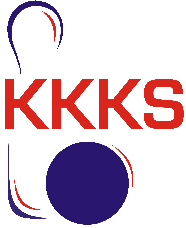 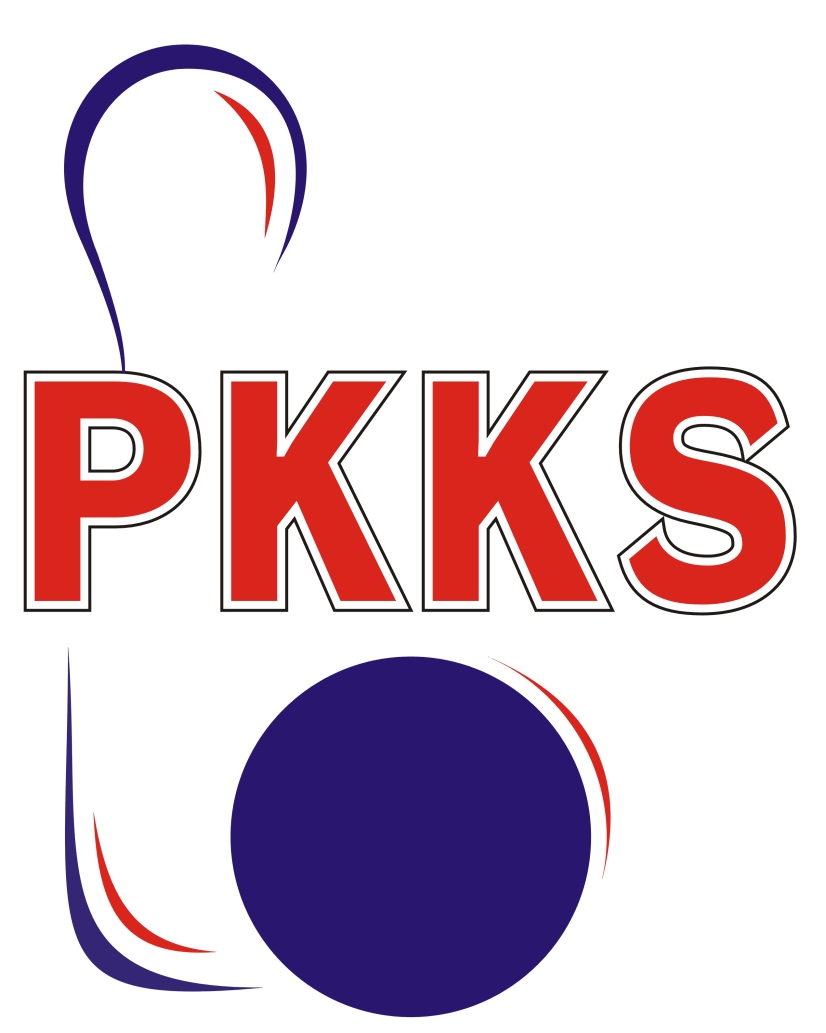                                                                 skupina B                                           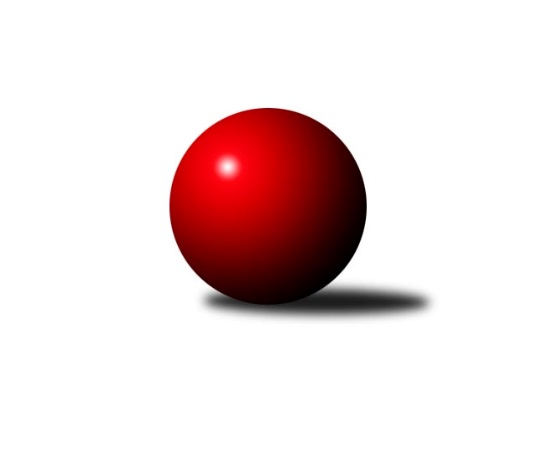 Č.19Ročník 2022/2023	17.3.2023Nejlepšího výkonu v tomto kole: 1716 dosáhlo družstvo: SKPK DONAP H. Králové BVýchodočeská soutěž skupina B 2022/2023Výsledky 19. kolaSouhrnný přehled výsledků:SKPK DONAP H. Králové C	- KK Zalabák Smiřice C	2:10	1551:1582		15.3.SKPK DONAP H. Králové B	- SKK Jičín C	10:2	1716:1617		17.3.Tabulka družstev:	1.	SKK Náchod D	14	13	0	1	140 : 28 	 1681	26	2.	SKK Třebechovice p/O B	14	8	0	6	86 : 82 	 1587	16	3.	SKK Náchod C	14	7	0	7	90 : 78 	 1609	14	4.	HC Březovice	14	7	0	7	81 : 87 	 1587	14	5.	SKPK DONAP H. Králové B	19	10	0	9	110 : 118 	 1585	20	6.	SKK Jičín C	18	8	0	10	100 : 116 	 1584	16	7.	SKPK DONAP H. Králové C	18	6	1	11	96 : 120 	 1569	13	8.	KK Zalabák Smiřice C	19	5	1	13	77 : 151 	 1521	11Podrobné výsledky kola:	 SKPK DONAP H. Králové C	1551	2:10	1582	KK Zalabák Smiřice C	Bohuslav Trejtnar	 	 185 	 211 		396 	 2:0 	 382 	 	210 	 172		Aleš Kovář	Nikola Voglová	 	 184 	 165 		349 	 0:2 	 353 	 	181 	 172		Milan Seidl	Denis Džbánek	 	 200 	 200 		400 	 0:2 	 431 	 	210 	 221		Jaroslav Hažva	Jaroslav Němeček	 	 214 	 192 		406 	 0:2 	 416 	 	209 	 207		Luděk Sukuprozhodčí: Jaroslav NěmečekNejlepší výkon utkání: 431 - Jaroslav Hažva	 SKPK DONAP H. Králové B	1716	10:2	1617	SKK Jičín C	Josef Pardubský	 	 239 	 205 		444 	 2:0 	 412 	 	211 	 201		Štěpán Soukup	Jaroslav Gütler	 	 215 	 172 		387 	 0:2 	 391 	 	189 	 202		Vladimír Řeháček	Jiří Prokop	 	 222 	 240 		462 	 2:0 	 435 	 	238 	 197		Tomáš Pavlata	Irena Šrajerová	 	 197 	 226 		423 	 2:0 	 379 	 	199 	 180		Miroslav Langrrozhodčí: Jiří ProkopNejlepší výkon utkání: 462 - Jiří ProkopPořadí jednotlivců:	jméno hráče	družstvo	celkem	plné	dorážka	chyby	poměr kuž.	Maximum	1.	Miloš Voleský 	SKK Náchod D	437.67	305.7	132.0	9.5	6/6	(488)	2.	Oldřich Motyčka 	SKK Třebechovice p/O B	432.42	298.9	133.5	4.8	4/6	(454)	3.	Ilona Bezdíčková 	SKPK DONAP H. Králové C	431.25	304.3	127.0	8.4	4/6	(440)	4.	Tomáš Pavlata 	SKK Jičín C	429.94	300.1	129.8	6.4	6/6	(464)	5.	Dana Adamů 	SKK Náchod D	428.84	293.6	135.2	4.9	5/6	(463)	6.	Jaroslav Hažva 	KK Zalabák Smiřice C	424.64	294.4	130.2	6.9	6/6	(456)	7.	Tomáš Doucha 	SKK Náchod C	423.20	296.7	126.5	10.3	5/6	(471)	8.	Miroslav Tomeš 	SKK Náchod D	418.53	288.4	130.1	7.6	6/6	(495)	9.	Jiří Tesař 	SKK Náchod D	417.41	290.9	126.5	9.2	5/6	(476)	10.	Jonáš Bezdíček 	SKPK DONAP H. Králové C	412.31	296.6	115.7	9.2	6/6	(461)	11.	Roman Klíma 	SKPK DONAP H. Králové C	411.83	286.7	125.2	9.3	5/6	(472)	12.	Luděk Sukup 	KK Zalabák Smiřice C	410.66	290.0	120.6	7.3	6/6	(447)	13.	Zdeněk Zahálka 	SKK Třebechovice p/O B	410.53	286.1	124.5	7.3	6/6	(442)	14.	Milan Hurdálek 	SKK Náchod C	409.69	282.7	127.0	7.0	5/6	(468)	15.	Jaroslav Gütler 	SKPK DONAP H. Králové B	409.32	281.5	127.9	7.5	6/6	(492)	16.	Miroslav Hejnyš 	SKK Náchod C	409.31	293.9	115.4	10.7	6/6	(463)	17.	Zbyněk Hercík 	SKK Jičín C	407.76	287.1	120.7	11.2	5/6	(447)	18.	Stanislav Oubram 	HC Březovice 	407.42	292.3	115.1	9.2	4/6	(420)	19.	Lenka Peterová 	SKK Třebechovice p/O B	405.96	279.4	126.5	8.6	6/6	(461)	20.	Jiří Hakl 	HC Březovice 	404.03	288.3	115.7	7.3	5/6	(440)	21.	Vratislav Fikar 	HC Březovice 	402.58	282.9	119.7	8.2	6/6	(427)	22.	Petr Slavík 	HC Březovice 	402.10	285.2	116.9	11.1	5/6	(462)	23.	Denis Džbánek 	SKPK DONAP H. Králové C	401.78	286.9	114.9	9.7	6/6	(485)	24.	Jiří Prokop 	SKPK DONAP H. Králové B	401.44	280.6	120.8	10.5	6/6	(462)	25.	Josef Pardubský 	SKPK DONAP H. Králové B	398.77	275.4	123.4	9.1	6/6	(477)	26.	Vladimír Řeháček 	SKK Jičín C	395.94	283.3	112.6	11.9	6/6	(439)	27.	Jiří Doucha  st.	SKK Náchod C	394.92	284.6	110.3	10.5	4/6	(472)	28.	Filip Petera 	SKK Třebechovice p/O B	389.79	277.5	112.3	11.2	6/6	(419)	29.	František Čermák 	SKK Jičín C	384.03	277.0	107.0	11.8	4/6	(418)	30.	Miloš Čížek 	HC Březovice 	382.93	275.6	107.4	10.8	6/6	(406)	31.	Alena Prokopová 	SKPK DONAP H. Králové B	374.44	266.3	108.2	9.6	6/6	(404)	32.	Antonín Martinec 	SKK Náchod C	368.05	271.0	97.1	14.6	4/6	(433)	33.	Miroslav Langr 	SKK Jičín C	365.00	273.2	91.8	17.3	6/6	(397)	34.	Aleš Kovář 	KK Zalabák Smiřice C	354.25	262.6	91.6	16.0	4/6	(390)	35.	Nikola Voglová 	SKPK DONAP H. Králové C	338.98	249.8	89.2	17.5	5/6	(388)	36.	Milan Seidl 	KK Zalabák Smiřice C	335.71	256.3	79.4	20.5	6/6	(364)		Milena Mankovecká 	SKK Náchod D	418.56	297.9	120.7	7.9	3/6	(450)		Jaroslav Dlohoška 	SKK Náchod D	413.17	291.0	122.2	9.8	1/6	(438)		Bohuslav Trejtnar 	SKPK DONAP H. Králové C	410.10	285.0	125.1	8.0	2/6	(448)		Michaela Zelená 	SKK Třebechovice p/O B	407.00	291.0	116.0	10.0	1/6	(407)		Petr Březina 	SKK Třebechovice p/O B	404.78	285.8	119.0	6.7	3/6	(430)		Jaroslav Němeček 	SKPK DONAP H. Králové C	401.83	290.8	111.0	13.3	3/6	(453)		Antonín Baďura 	SKK Náchod C	401.00	285.0	116.0	11.0	1/6	(401)		Karel Jandík 	KK Zalabák Smiřice C	398.67	283.0	115.7	12.3	1/6	(424)		Štěpán Soukup 	SKK Jičín C	397.38	286.0	111.4	11.3	2/6	(415)		Irena Šrajerová 	SKPK DONAP H. Králové B	394.70	281.0	113.7	10.7	3/6	(423)		Vít Paliarik 	KK Zalabák Smiřice C	382.92	272.5	110.4	14.4	3/6	(406)		David Lukášek 	KK Zalabák Smiřice C	373.50	280.5	93.0	17.5	1/6	(377)		Jaromír Písecký 	HC Březovice 	371.50	255.5	116.0	9.5	2/6	(382)		Václav Prokop 	KK Zalabák Smiřice C	362.00	265.3	96.7	15.7	3/6	(394)		Aleš Černilovský 	KK Zalabák Smiřice C	327.50	242.5	85.0	19.0	2/6	(358)		Luděk Vohralík 	SKK Třebechovice p/O B	323.89	242.1	81.8	18.7	3/6	(347)Sportovně technické informace:Starty náhradníků:registrační číslo	jméno a příjmení 	datum startu 	družstvo	číslo startu
Hráči dopsaní na soupisku:registrační číslo	jméno a příjmení 	datum startu 	družstvo	Program dalšího kola:20. kolo23.3.2023	čt	19:30	SKK Jičín C - KK Zalabák Smiřice C	24.3.2023	pá	15:30	SKPK DONAP H. Králové B - SKPK DONAP H. Králové C	Nejlepší šestka kola - absolutněNejlepší šestka kola - absolutněNejlepší šestka kola - absolutněNejlepší šestka kola - absolutněNejlepší šestka kola - dle průměru kuželenNejlepší šestka kola - dle průměru kuželenNejlepší šestka kola - dle průměru kuželenNejlepší šestka kola - dle průměru kuželenNejlepší šestka kola - dle průměru kuželenPočetJménoNázev týmuVýkonPočetJménoNázev týmuPrůměr (%)Výkon5xJiří ProkopHradec Králové B4625xJiří ProkopHradec Králové B112.144627xJosef PardubskýHradec Králové B4445xJosef PardubskýHradec Králové B107.7744412xTomáš PavlataJičín C43512xTomáš PavlataJičín C105.594357xJaroslav HažvaSmiřice C4318xJaroslav HažvaSmiřice C104.624311xIrena ŠrajerováHradec Králové B4231xIrena ŠrajerováHradec Králové B102.674237xLuděk SukupSmiřice C4166xLuděk SukupSmiřice C100.98416